Chers parents et mes chers élèves, Vous pouvez me contacter sur mes boîtes mails suivantes : amandine.pouilloux@ac-poitiers.fr ou a.pouilloux@laposte.net Voici le travail du Lundi 11 mai : Rendez-vous lundi après-midi pour une classe virtuelle. Rituels : sur le cahier vertGrammaire : Grammaire : le complément de verbe. Avant de réaliser l’exercice, regarde bien cette vidéo : https://www.youtube.com/watch?v=-AVhLOD9DY8Souligne en orange les compléments du verbe.Cette nuit, j'ai rêvé de ma maîtresse.Mon neveu attend, avec angoisse, les résultats du BAC.Marie ne parle plus à Amandine.Tu cherches toujours tes clés.Je connais le propriétaire de cette grande maison.Calculs : à poser et résoudre sur le cahier vertProduction d’écrit : sur le cahier vert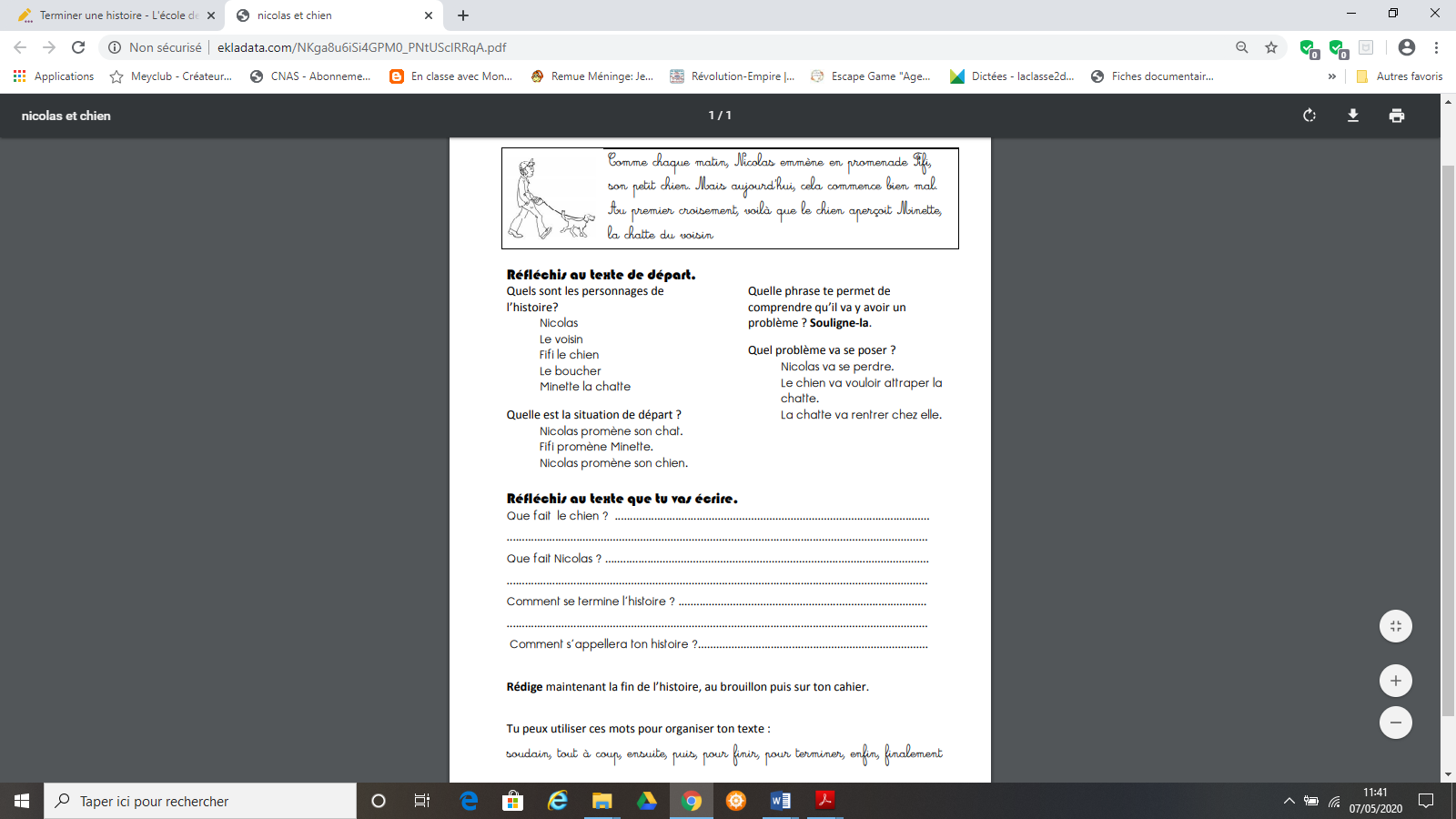 Mathématiques :  Calcul mental : Tables à l’envers : Exercice 1 : Visionner la vidéo sur la soustraction de décimaux :https://www.youtube.com/watch?v=B-x7jvKFQrMAinsi que la leçon suivante : 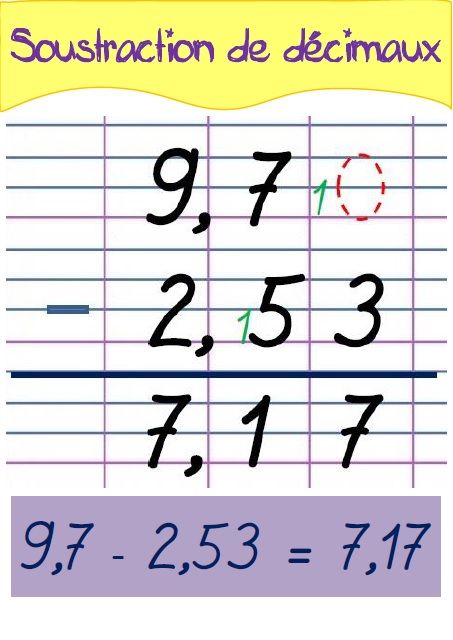 Histoire : Nouvelle séquence en histoire : l’âge industriel. Nous faisons un bon dans le temps car nous passons au  XIXe (19e) siècle. Après avoir lu et observé les documents qui suivent, répondre aux questions suivantes : Quelles sont les conditions de travail des mineurs ?Quels sont les risques du travail à la mine ? Qu’est-ce qu’un « coup de grisou » ?     3. Quelles sont les conditions de vie des mineurs ?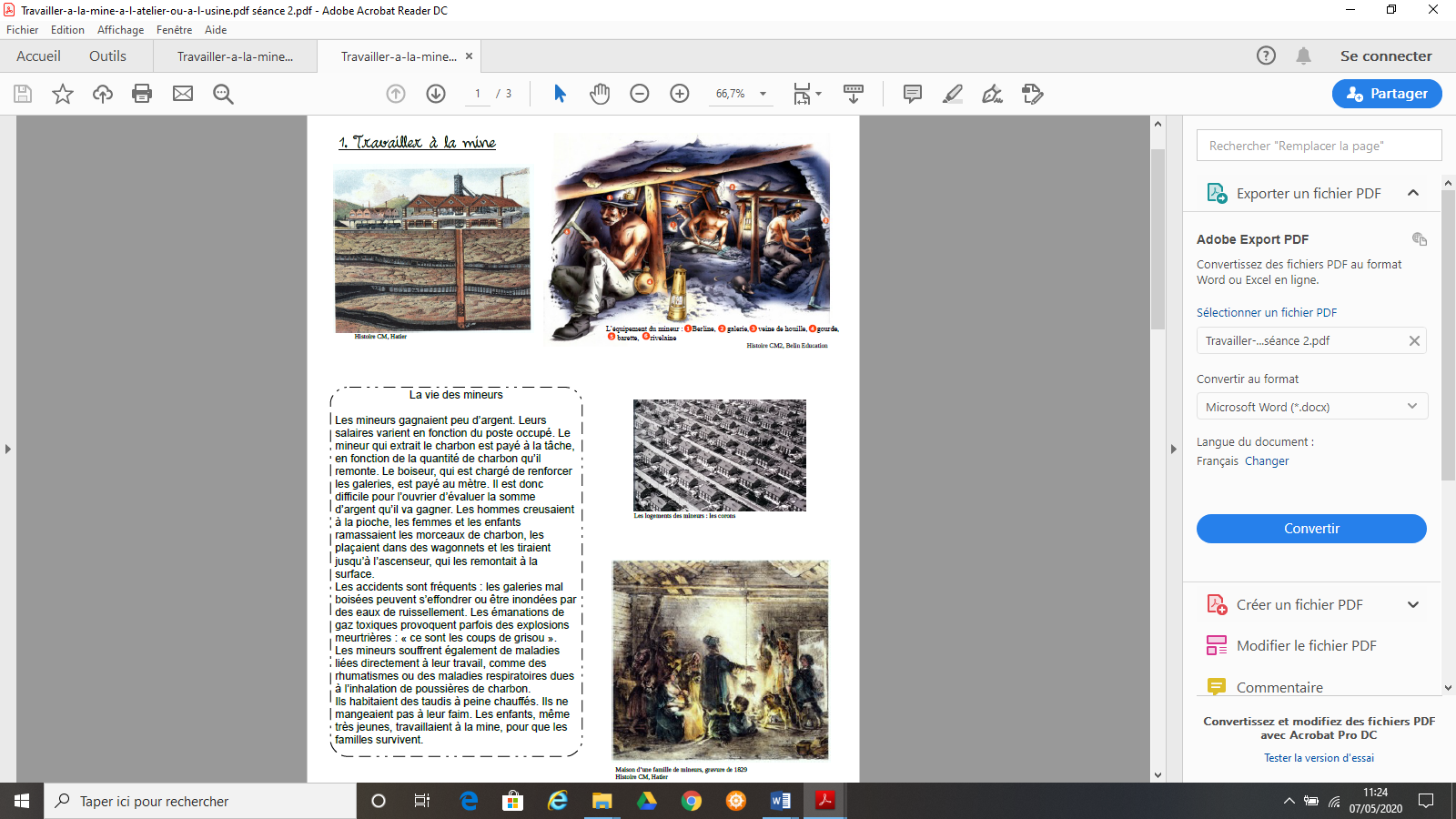 Cm136 155 – 8 953 = 856 257- 26 708 = 12 354 + 32 256 + 9 005 + 495 = 75 536 + 36 805 + 9 309 =Cm2653 410 – 75 842 = 96 358 742 – 86 253 000 =896 522 + 463 504 + 245 827 + 5 033 + 3 164 + 984 = 46 582 007 + 36 008 963 + 7 456 008 = 4 x …. = 168 x ….. = 727 x …. = 774 x ….. = 362 x ….. = 45 x …. = 205 x …. = 351x …… = 126 x …… = 726x ….. = 129x …… = 904 x …. = 407x ….. = 08 x ….. = 89 x …. = 54